UMOWA NR …………………………………zawarta w dniu ………………………pomiędzy:Państwowe Gospodarstwo Wodne Wody Polskie NIP: 5272825616, REGON: 368302575 
z siedzibą przy ul. Żelazna 59A, 00-848 Warszawa reprezentowanym przez:Dyrektora Regionalnego Zarządu Gospodarki Wodnej  we Wrocławiu ………………………….., działającego na podstawie pełnomocnictwa nr ………………………………… 
z dnia ……………………. udzielonego przez Prezesa PGW WPzwanym dalej „Sprzedającym”aPanem*/ Panią*/ przedsiębiorcą *…………………………………………………………………………………………………………………Adres ……………………………………………………………………………………………………………………………………………..NIP*/ PESEL* ……………………………………………………………………………………………….zwanym dalej „Kupującym”§ 1Kupujący kupuje od Sprzedającego surowiec drzewny znajdujący się w lokalizacji opisanej w pkt 1 Załącznika nr 1 do niniejszej umowy w ilości i za cenę opisane w ust. 2 poniżej.Kupujący oświadcza, że surowiec drzewny został mu okazany w dniach/dniu …………………………….. i opisany w pkt 1 Załącznika nr 1 do niniejszej umowy (gatunek, klasyfikacja). Kupujący oświadcza, iż stan faktyczny i prawny surowca drzewnego jest mu znany i nie wnosi do niego zastrzeżeń. W zestawieniu wyliczono również ilość surowca drzewnego będącego przedmiotem niniejszej umowy oraz jego cenę: - łączna ilość surowca drzewnego: ………………... (m3), słownie:……………………………………………...- całkowita cena surowca drzewnego będącego przedmiotem umowy: …………….……………. zł brutto(słownie: ……………………………………………………………………………………………………………………………………….złotych brutto).Kupujący odbierze surowiec drzewny we własnym zakresie i na własny koszt i ryzyko.Kupujący zobowiązany jest do zapłaty ceny nabycia w terminie nie dłuższym niż 14 dni od dnia zawarcia niniejszej umowy, przy czym własność surowca drzewnego przechodzi na Kupującego z momentem wpływu środków na rachunek Sprzedającego …………………………………………………….. i z tą chwilą przechodzi na Kupującego ryzyko jego uszkodzenia lub utraty.Odbiór przedmiotu umowy nastąpi niezwłocznie, nie później niż w ciągu 30 dni po otrzymaniu przez Sprzedającego zapłaty za surowiec drzewny.Kupujący zobowiązuje się do uprzątnięcia terenu po dokonaniu czynności odbioru przedmiotu umowy
 i ponosi pełną odpowiedzialność odszkodowawczą w przypadku wyrządzenia szkody Sprzedającemu lub osobie trzeciej..§ 2Odbiór przedmiotu umowy nastąpi na podstawie protokołu zdawczo-odbiorczego, potwierdzającego dokonanie czynności odbioru, podpisanego przez:Osoba reprezentującą Sprzedającego: ………………………………………..Osoba reprezentującą Kupującego: ………………………………………………...Wzór protokołu zdawczo-odbiorczego stanowi Załącznik nr 2 do niniejszej Umowy. § 3Kupujący:wykona na własny koszt i ryzyko wszystkie prace związane z odbiorem przedmiotu niniejszej Umowy, to jest zabezpieczenie terenu na którym mają zostać przeprowadzone prace podczas odbioru przedmiotu umowy jak również zabezpieczy wszystkie obiekty, urządzenia, sprzęty itp. znajdujące się na terenie objętym odbiorem;zapewni właściwą organizację i koordynację prac związanych z odbiorem surowca drzewnego 
i przeprowadzi je zgodnie z obowiązującymi przepisami i normami;ponosi pełną odpowiedzialność za jakość, terminowość oraz bezpieczeństwo prac związanych z odbiorem wykonywanym własnymi siłami (BHP) oraz zgodność z obowiązującymi przepisami w tym w zakresie bezpieczeństwa sanitarnego związanego z rozprzestrzenieniem się wirusa SARS- Cov-2 (COVID - 19).§ 4Sprzedającym surowiec drzewny i wystawcą faktury jest Państwowe Gospodarstwo Wodne Wody Polskie 
z siedzibą w Warszawie ulica Żelazna 59A, 00-848 Warszawa.§ 5W sprawach nieuregulowanych niniejszą umową obowiązują przepisy kodeksu cywilnego.§ 6Sprawy sporne powstałe na tle wykonywania niniejszej umowy rozstrzygać będzie sąd powszechny właściwy dla siedziby właściwego miejscowo regionalnego zarządu gospodarki wodnej.§ 7Niniejsza umowa sporządzona zostaje w 3 jednobrzmiących egzemplarzach, z których 2 egzemplarze otrzymuje Sprzedający a 1 egzemplarz otrzymuje Kupujący.§ 8Wszelkie zmiany lub uzupełnienia treści niniejszej umowy wymagają formy pisemnej pod rygorem nieważności.	Sprzedający:	Kupujący: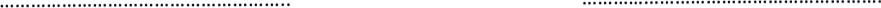 Potwierdzenie należytego wykonania umowy oraz właściwego uprzątnięcia terenu:………………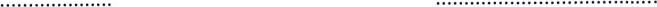 data	Osoba odpowiedzialna ze strony SprzedającegoZałączniki:Załącznik nr 1 do umowy – Opis surowca drzewnego i lokalizacji Załącznik nr 2 do umowy – Protokół zdawczo-odbiorczy (wzór)Załącznik nr 3 do umowy – Klauzula informacyjna